Palabra de Vida: Mayo de 2020¡Se recomiendan fechas, pero estos materiales se pueden utilizar en cualquier momento!Este mes presentamos…Día de las Madres: 10 de mayo de 2020
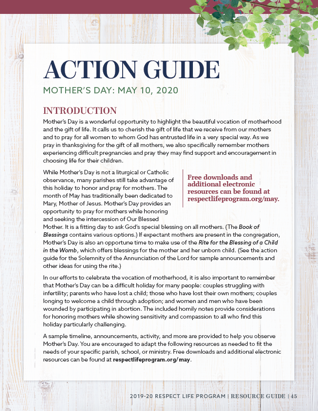 Oración por la vida: mayo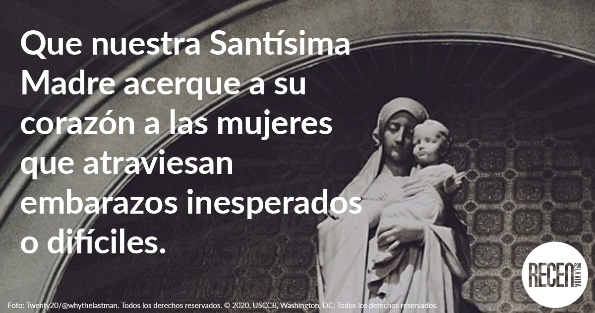 ¡Junto a nosotros reza por las madres gestantes que enfrentan dificultades por medio de la intercesión de nuestra Santísima Madre! www.usccb.org/prayGuía de oración: inglés | españolPalabra de Vida: Mayo de 2020Intercesiones por la VidaPalabra de Vida: Mayo de 2020Citas para boletinesPalabra de Vida: Mayo de 2020 Arte para boletinesPuede usar estas y otras imágenes para bajar de la galería de imágenes en Internet de Respetemos la Vida con la condición de que no se modifiquen de ningún modo, excepto en el tamaño. ¡Gracias!Domingo, 10 de mayo de 2020Bajar imagen: inglés | español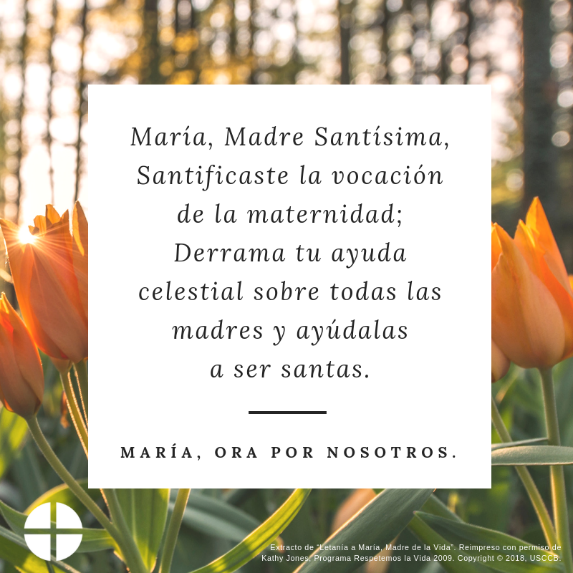 Domingo, 17 de mayo de 2020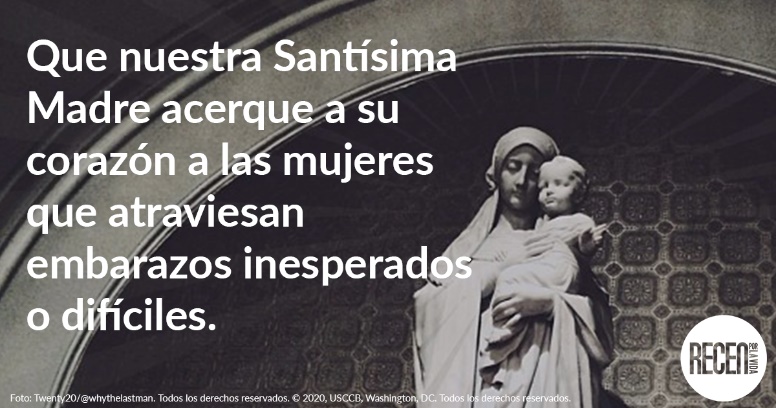 Bajar imagen: inglés | españolGuía de oración: inglés | español
3 de mayoPor todas las personas discapacitadas:que siempre reconozcamos que sus vidasson dignas de ser protegidas y defendidas, especialmente durante estos tiempos de pandemia;roguemos al Señor:Cuarto Domingo de Pascua10 de mayo Por todas las madres:para que reciban apoyo y alientomientras responden a su vocación;especialmente durante estos tiempos tan difíciles;roguemos al Señor:Quinto Domingo de Pascua17 de mayo Para que nuestros funcionarios elegidos:siempre procuren cumplir los mandamientos del Señory trabajen por la protección de la vida humana,desde la concepción hasta la muerte natural; roguemos al Señor:6º Domingo de Pascua24 de mayo Por todos los cristianos:Que nuestro ejemplo sirva de testimonio al preciado don de la vida humana en este mundo y como invitacion a la vida eterna en el próximoroguemos al Señor:La Ascensión del Señor(o el 7º domingo de Pascua, donde corresponda)
31 de mayo Que el Espíritu Santo fortalezca al pueblo de Diospara abrazar y proteger el preciado don de la vida humana;roguemos al Señor:Domingo de Pentecostés3 de mayo "Incluso los más débiles y vulnerables, los enfermos, los ancianos, los que están en el vientre y los pobres, son obras maestras de la creación de Dios, hechos a su imagen, destinados a vivir para siempre, y merecedores de la máxima reverencia y respeto."Volante de USCCB Respetemos la Vida con cita del papa Francisco ¨Jornada de la Vida" 
© 2013 Libreria Editrice Vaticana. Se utiliza con permiso. Todos los derechos reservados.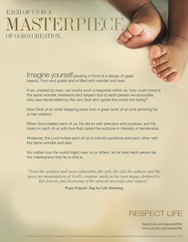 Baje                 10 de mayo "Oh Madre Santa, recibiste la buena nueva de la encarnación de Cristo, tu Hijo, con fe y confianza.  Concede tu protección a todas las embarazadas que enfrentan dificultades."Secretariado de Actividades Pro-Vida de la USCCB  
"Oración por las Embarazadas"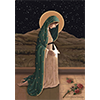 Mire, baje o pida17 de mayo“Como estadounidenses, como católicos y como párrocos de nuestro pueblo, por consiguiente, hoy escribimos: llamar a nuestros compatriotas a regresar a nuestros principios fundacionales, y más especialmente a renovar nuestro respeto nacional por los derechos de los no nacidos, los débiles, los discapacitados y los enfermos terminales. La verdadera libertad descansa en la inviolabilidad de toda persona como hijo de Dios.”Conferencia de Obispos Católicos de Estados Unidos“Vivir el Evangelio de la Vida”, © 1998 USCCB. (solo en inglés)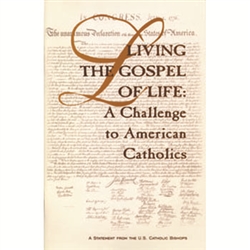 24 de mayo Todos necesitan ser reconfortados y, si no lo hacemos nosotros, que hemos palpado con nuestras manos "el Verbo de la vida" (1 Jn 1,1), ¿quién lo hará?  Qué hermoso es ser cristianos que consuelan, que llevan las cargas de los demás, que animan, que son mensajeros de vida en tiempos de muerte. Papa Francisco, Homilía en la Vigilia Pascual de 2020. © 2020 Libreria Editricea Vaticana. Se utiliza con permiso. Todos los derechos reservados.24 de mayo Todos necesitan ser reconfortados y, si no lo hacemos nosotros, que hemos palpado con nuestras manos "el Verbo de la vida" (1 Jn 1,1), ¿quién lo hará?  Qué hermoso es ser cristianos que consuelan, que llevan las cargas de los demás, que animan, que son mensajeros de vida en tiempos de muerte. Papa Francisco, Homilía en la Vigilia Pascual de 2020. © 2020 Libreria Editricea Vaticana. Se utiliza con permiso. Todos los derechos reservados.31 de mayo "Dios nos crea a su imagen y semejanza, lo cual significa que estamos hechos para estar en relación amorosa con Dios. La esencia de nuestra identidad y valía, la fuente de nuestra dignidad, es que somos amados por Él.”Secretariado de Actividades Pro-Vida de la USCCB  
“Edificar una cultura de vida”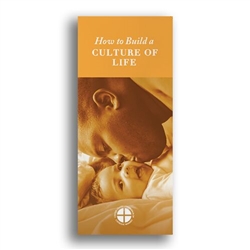     Pida   |    Baje